Демаринское муниципальное казённое дошкольное образовательное учреждении общеразвивающего вида детский сад № 18 «Ёлочка».Квалификационная работа.Использование мнемотаблиц и пиктограмм в развитии связной речи детей, имеющих ОНР.Выполнила учитель- логопед Демаринского МКДОУ ОРВд/с № 18 «Ёлочка»Зырянова О.Н.2015г.            СодержаниеВведение …………………………………………………………………… стр.3Глава 1. Теоретические вопросы по воздействию и активизации нарушенных функций связной речи______________________________стр.5.1.1. Основные направления по развитию связной речи_______________стр.5.1.2. Наглядное моделирование___________________________________стр.9.Глава 2. Коррекционная работа по развитию навыков связной речи____12.2.1. Формирование представлений о структурных единицах языковой системы_________________________________________________________12.2.2.Формирование  лексико-грамматических категорий_____________стр.14.2.3.Формирование связной речи_________________________________стр.15.2.4. Пересказ текста___________________________________________стр.16.2.5.Использование пиктограмм при пересказе сказок и коротких рассказов____________________________________________________стр.20.2.6. Сравнительное описание предметов__________________________стр.24.2.7.Составление описательных рассказов_________________________стр.25.2.8.Составление описательных рассказов по сюжетной картине______стр.27.2.9.Составление описательных рассказов по пейзажной  картине_____стр.29.3.0.Составление повествовательных рассказов по серии сюжетных картин_______________________________________________________стр.30.3.1. Составление рассказов с элементами творчества_______________стр. 32.Вывод_______________________________________________________стр.38.Список литературы____________________________________________стр.40.ВведениеЛогопедическое воздействие при устранении общего недоразвитии речи преследует цель - научить детей связно, последовательно грамматически и фонетически правильно излагать свои мысли, рассказывать о событиях из окружающей жизни. Монологическая речь более сложна, чем диалогическая. Она отличается большей развернутостью, поскольку необходимо ввести слушателей в обстоятельства событий, достичь понимания ими рассказа. Монолог требует лучше памяти, более напряженного внимания к содержанию и форме речи. Опираясь на логически более последовательное мышление, чем в процессе диалога, разговора, монологическая речь сложнее и в лингвистическом отношении. Чтобы она была понятна слушателям, в ней должны использоваться полные распространенные предложения, более точный словарь.Коррекционное воздействие должно основываться на максимальном использовании возможностей аномального ребенка и постепенной активизации нарушенных функций. Эффективным коррекционным средством при обучении связной речи дошкольников с ОНР служат приемы мнемотехники: они лучше запоминают факты предметы, явления, события близкие их жизненному опыту. Исследования мнестической функции у детей с ОНР показали, что объем их зрительной памяти практически не отличается от нормы, остаются относительно сохранными и возможности смыслового, логического запоминания. Однако заметно снижены их слуховая память и продуктивность запоминания по сравнению с нормально говорящими детьми.Но для развития связной речи применение одних искусственных приемов мало, поскольку основной опорой запоминания является не искусственные, а логически оправданные, осмысленные связи, устанавливаемые как внутри того, что запоминается так и между запоминаемым материалом и чем- либо хорошо уже известным. Традиционно работа по развитию связной речи детей с ОНР ведется по следующим направлениям: - обогащение словарного запаса;- обучение составлению пересказа и придумыванию рассказов;-  разучивание стихотворений, отгадывание загадок.Дидактическим материалом служат мнемотаблицы или пиктограммы – схемы, в которые заложена определенная информация. Особенности методики – применение не изображения предметов, а символов для опосредованного запоминания. Это значительно облегчает детям поиск и запоминание слов. Символы максимально приближены к речевому материалу, например для обозначения диких животных используется елка, обозначения домашних – дом. Мнемотаблицы- схемы, служат дидактическим материалом по развитию связной речи детей с ОНР. Они используются для обогащения словарного запаса, при обучении составлению рассказов, пересказов, отгадывании загадок, заучивании стихов.мозг воспроизводит все ранее соединенные образы. 
У детей с ОНР особенно важно развивать наглядно-образное мышление, используя символы, схемы, которые лежат в основе образования искусственных ассоциаций, облегчающих процесс запоминания и увеличивающих объём памяти. Опора на визуальный образ очень важна, так как при воспроизведении текста зрительный образ возникает в воображении и это наиболее короткий путь к формированию процесса запоминания и точной передачи информации, например, в стихах и текстах.
Для этого достаточно схематичного изображения отдельных частей, что облегчает запоминание и последующее воспроизведение целостно образа в рифмованной форме. Суть использования пиктограмм или мнемотаблиц заключается в том, что на каждое слово или маленькое словосочетание  придумывается изображение, таким образом, зарисовывается всё стихотворение. После этого ребенок по памяти, используя графическое изображение, воспроизводит стихотворение целиком.
Овладение приемами работы с пиктограммами и мнемотаблицами значительно облегчает и сокращает время обучения и усвоения материала, формирует приемы работы с памятью. Ведь одно из правил укрепления памяти гласит: «Когда учишь – записывай, рисуй схемы, черти графики».Глава 1. Теоретические вопросы по воздействию и активизации нарушенных функций связной речи1.1. Основные направления по развитию связной речи. При обучении связной речи детей, вполне обосновано использование творческих методик, эффективность которых очевидна, наряду с общепринятыми. Приёмы мнемотехники облегчают запоминание у детей и увеличивают объём памяти путём образования дополнительных ассоциаций.К.Д.Ушинский писал: “Учите ребёнка каким-нибудь неизвестным ему пяти словам – он будет долго и напрасно мучиться, но свяжите двадцать таких слов с картинками, и он их усвоит на лету”. Так как наглядный материал у дошкольников усваивается лучше, использование мнемотаблиц на занятиях по развитию связной речи, позволяет детям эффективнее воспринимать и перерабатывать зрительную информацию, сохранять и воспроизводить её. Особенность методики – применение не изображения предметов, а символов. Данная методика значительно облегчает детям поиск и запоминание слов. Символы максимально приближены к речевому материалу, например, для обозначения домашних птиц и животных используется дом, а для обозначения диких (лесных) животных и птиц – ёлка.Актуальность педагогического опыта.
Мышление ребенка развивается через наглядную и доступную форму. Следовательно, актуальность использования пиктограмм в работе с детьми с ОНР заключается в следующем:
- пиктограммы облегчают детям с ОНР овладение связной речью, т.к. облегчают запоминание и увеличивают объем памяти и в целом развивают речемыслительную деятельность детей;
- пиктограммы используют естественные механизмы памяти и позволяют полностью контролировать процесс запоминания, сохранения и припоминания информации;
- дети, овладевшие приемом использования пиктограмм, в дальнейшем способны самостоятельно развивать речь в процессе общения и обучения.
При реализации данной технологии, ставятся следующие задачи:
- помочь детям в упорядочивании и систематизации познавательной информации об окружающем;
-обогащение словарного запаса детей и развитие связной речи;
-обучение последовательности, логичности и связности изложения;
-воспитание потребности в речевом общении;
-развитие мышления, воображения, речеслуховую и зрительную память.
 Научность в представляемом педагогическом опыте.  
На использовании пиктограмм основаны многие методы дошкольного обучения, к примеру, метод обучения дошкольной грамоте, разработанный Д.Б. Элькониным и Л.Е .Журовой. Схемы и модели постепенно приучают детей к наблюдению за языком. Схематизация и моделирование помогает ребенку увидеть связь слов в предложении и тексте. Это развивает интерес к словам, общению, совершенствует речемыслительную деятельность детей.
Овладение приемами использования пиктограмм значительно сокращает время обучения и одновременно решает задачи:
- развития основных психических процессов памяти, внимания, образного мышления;
- перекодирование информации – преобразование абстрактных символов в образы;
- развитие мелкой моторики при графическом воспроизведении.
Для стимулирования фантазии и творческих речевых действий на начальном этапе работы необходимо сформировать у детей знаково-символические функции.Они носят символы различного характера:
-геометрические фигуры, символические изображения предметов: силуэты, контуры, условные обозначения.
Пиктограммы особенно эффективны при разучивании стихотворений, пальчиковых игр, пересказа сказок. Суть заключается в том, что на каждое слово или словосочетание составляется картинка и произведение зарисовывается схематически.
После этого ребенок о памяти, используя опору на графическое изображение, воспроизводит текст целиком.
 Результативность педагогического опыта.
Научными исследованиями доказано, что объём зрительного восприятия окружающего мира у детей составляет 75%. На основе этого,  использование пиктограмм в работе с детьми, позволило повысить уровень развития связной речи у детей.  Одновременно решить задачи на развитие основных психических процессов и как следствие в достаточной степени подготовить детей к обучению в школе.
Выбрав тему «Использование мнемотехник и пиктограмм» предполагались на окончательном этапе следующие результаты:
-пополнение и активизация словарного запаса детей;
-совершенствование связной речи;
-развитие логического и образного мышления, развитие памяти;
-формирование целостности окружающего мира;
-умение осуществлять поиск информации, материалов для исследовательской деятельности;
-умение обрабатывать собранный материал.                                     Новизна педагогического опыта.
При использовании схем, меняется характер деятельности детей: они получают возможность не только слышать свою или обращенную  к ним речь, но и видеть её элементы. Ребенок овладевает операциями анализа и синтеза на наглядно представленном материале.
Набор пиктограмм позволяет показать многообразие однокоренных слов, которые можно получить от исходного корневого слова. Работа с пиктограммами помогает развить у ребенка ощущение системного устройства языка, и в сознании детей слова начнут существовать не сами по себе, а группами, объединенными одним признаком.
Метод использования пиктограмм можно с успехом применять в любой образовательной деятельности:
-развитие культурно-гигиенических навыков
-формирование здорового образа жизни (физминутки, корригирующие гимнастики и т.д.).
-пересказ произведений, заучивание стихотворений,
дидактические игры и многое другое.
 Технологичность представляемого педагогического опыта.
Работа по реализации задач использования пиктограмм осуществляется в несколько этапов:
I. Установление эмоционального контакта. В основе лежит эмоциональный контакт, который постепенно перерастет в сотрудничество.
II.Повышение психической активности ребенка.
III.Создание продуктивного педагогического общения. Моделирование, организация и управление непосредственным обучением, анализ результатов.
IV.Создание единого ответа – решения поставленных проблем.
Воспитатель должен определить последовательность своих действий и работы детей; время, которое будет затрачено на осуществление данного вида обучения; прогнозирование и результативность. 
Овладение приемами работы с мнемотаблицами значительно сокращает время обучения и одновременно решает задачи, направленные на:- развитие основных психических процессов – памяти, внимания, образного мышления;- перекодирование информации, т.е. преобразование абстрактных символов в образы;- развитие мелкой моторики рук при частичном или полном графическом воспроизведении.Использование опорных рисунков для обучения заучиванию стихотворений увлекает детей, превращает занятие в игру. Этот метод особенно эффективен для дошкольников с речевой патологией. Как уже было отмечено, в дошкольном возрасте преобладает наглядно-образная память, и запоминание носит непроизвольный характер зрительный же образ, сохранившихся у ребенка после прослушивания, сопровождающегося просмотром рисунков, позволяет значительно быстрее запомнить текст. Сначала следует подбирать опорные картинки к стихотворению (желательно на каждую строчку). Картинки должны быть яркими и узнаваемыми. При чтении стихотворения картинки выставляются на фланелеграф. После прочтения дети воспроизводят стихотворение по опорным картинкам.    При обучении детей составлению рассказов-описаний, используются схемы Т.А.Ткаченко и сенсорно-графические схемы В.К.Воробьёвой, которые берутся за основу, но изменяются и совершенствуются . В течение одного учебного года использовались в работе по обучению детей связной речи приёмы мнемотехники и пиктограммы.1.2. Наглядное моделирование.Наглядное моделирование – это воспроизведение существенных свойств изучаемого объекта, создание его заместителя и работа с ним.
Метод наглядного моделирования помогает ребенку зрительно представить абстрактные понятия (звук, слово, предложение, текст), научиться работать с ними. Это особенно важно для дошкольников, поскольку мыслительные задачи у них решаются с преобладающей ролью внешних средств, наглядный материал усваивается лучше вербального. 
Дошкольник лишен возможности, записать, сделать таблицу, отметить что-либо. На занятиях в детском саду в основном задействован только один вид памяти – вербальный. Опорные схемы – это попытка задействовать для решения познавательных задач зрительную, двигательную, ассоциативную память.
Научные исследования и практика подтверждают, что именно наглядные модели являются той формой выделения и обозначения отношений, которая доступна детям дошкольного возраста. Ученые также отмечают, что использование заместителей и наглядных моделей развивает умственные способности дошкольников.
Следовательно, актуальность использования наглядного моделирования в работе с дошкольниками состоит в том, что:во-первых, ребенок-дошкольник очень пластичен и легко обучаем, но для детей с ОНР характерна быстрая утомляемость и потеря интереса к занятию. Использование наглядного моделирования вызывает интерес и помогает решить эту проблему;во-вторых, использование символической аналогии облегчает и ускоряет процесс запоминания и усвоения материала, формирует приемы работы с памятью. Ведь одно из правил укрепления памяти гласит: “Когда учишь – записывай,  рисуй схемы,  диаграммы, черти графики”;в-третьих, применяя графическую аналогию, мы учим детей, видеть главное, систематизировать полученные знания.Коррекционную работу по преодолению общего недоразвития речи у дошкольников  проводится комплексно, по следующим направлениям:- коррекция звукопроизношения;- формирование навыков звукового анализа и синтеза слов и представлений о структурных единицах языковой системы (звук – слово – предложение – текст);- формирование лексико-грамматических категорий;- формирование связной речи;- профилактика дисграфии и дислексии.На всех этапах коррекционной работы  используется метод наглядного моделирования. В логопедической работе наглядное моделирование выступает как определенный метод познания, с одной стороны, а с другой – как программа для восприятия, осмысления и анализа новых явлений.
Рассмотрим на конкретных примерах использование наглядного моделирования в коррекции общего недоразвития речи.Использование метода наглядного моделирования дает возможность: самостоятельного анализа ситуации или объекта; развития децентрации (умения менять точку отсчета, делать централизованной); развития замыслов-идей будущего продукта. В процессе обучения связной описательной речи моделирование служит средством планирования высказывания. Метод наглядного моделирования может быть использован в работе над всеми видами связного монологического высказывания: -пересказ; -составление рассказов по картине и серии картин; -описательный рассказ; -творческий рассказ. В ходе использования метода наглядного моделирования дети знакомятся с графическим способом предоставления информации - моделью. В качестве условных заместителей (элементов модели) могут выступать символы разнообразного характера: -геометрические фигуры, символические изображения предметов (условные обозначения, силуэты, контуры, пиктограммы); -планы и условные обозначения, используемые в них; -контрастная рамка – прием фрагментарного рассказывания и многие другие. В качестве символов-заместителей на начальном этапе работы используются геометрические фигуры, своей формой и цветом напоминающие замещаемый предмет, а моделями связного высказывания может быть представлена полоска разноцветных кругов.Элементами плана рассказа, составленного по пейзажной картине, могут служить силуэтные изображения ее объектов, как явно присутствующих на картине, так и тех, которые могут быть выделены только по косвенным признакам.В качестве символов – заместителей при моделировании творческих рассказов используются: - предметные картинки;  - силуэтные изображения;  - геометрические фигуры. Наглядная модель высказывания выступает в роли плана, обеспечивающего связность и последовательность рассказов ребенка. Применение метода наглядного моделирования связного высказывания, применение которых повышает интерес детей к данному виду деятельности и позволяет добиться значительных результатов в коррекции речи дошкольников.Глава 2. Коррекционная работа по развитию навыков связной речи2.1. Формирование представлений о структурных единицах языковой системы.На использовании наглядных модулей основаны многие методы дошкольного обучения, к примеру, метод обучения дошкольников грамоте, разработанный Д.Б. Элькониным и Л.Е. Журовой, предполагает построение и использование наглядной модели (схемы) звукового состава слова. Данный метод используется в различных модификациях как при обучении нормально развивающихся дошкольников, так и детей дошкольного возраста с нарушениями речи.
Схемы и модели различных структур (слоги, слова, предложения, тексты) постепенно приучают детей к наблюдению за языком. Схематизация и моделирование помогают ребенку увидеть, сколько и каких звуков в слове, последовательность их расположения, связь слов в предложении и тексте. Это развивает интерес к словам, звукам речи, общению, совершенствует речемыслительную деятельность ребенка.
При использовании различных схем, меняется характер деятельности детей: они получают возможность не только слышать свою или обращенную к ним речь, но и видеть ее элементы. Ребенок овладевает операциями анализа и синтеза на наглядно представленном материале.
Для этой работы  используются различные дидактические игры и пособия, например:
1. Пособие «Где звук?». Цель пособия – упражнять детей в определении места заданного звука в слове и соотнесение данного слова и подходящей схемы.
Пособие состоит из демонстрационного материала, используемого на фронтальных занятиях (формат A3) и карточек (формат А4) для индивидуальной работы с детьми под руководством учителя-логопеда (цветной вариант) и воспитателя или родителей (черно-белый вариант). Черно-белое изображение предполагает работу по развитию мелкой моторики. 
2. Игра «Феи Звуков». Цель пособия: упражнять в дифференциации понятий «гласный», «согласный твердый/мягкий» звук.
Для этой игры на начальных этапах обучения  детям предлагается схема ответа, опираясь на которую детям легче построить речевое высказывание. 
Например, характеристика первого звука в слове: ребенокназывает предложенную картинкуназывает первый звук в названии изображенного предметаопределяет первый звук гласный или согласный«отдает» картинку Фее (гласный звук – Красная Фея, согласный твердый – Синяя Фея и т.д.)3. Пособие «Звуковой анализ слов». Цель пособия – упражнять в звуковом анализе и синтезе слов, в дифференциации звуков.
Пособие состоит из демонстрационного и раздаточного материала, фишек (синие -согласный твердый звук, зеленые – согласный мягкий звук и красный – гласный звук). В подготовительной к школе группе, проводя звуковой анализ слов и характеризуя заданный звук,  используются «Звуковички», которые своим внешним видом моделируют план речевого высказывания. Характеристика заданного звука (согласный, твердый, звонкий) – это понятие абстрактное, набор слов который не так просто запомнить. Другое дело имена «Звуковичков» – синий в шапочке с колокольчиком – Согласный Твердый Звонкий, и т.д.4. В подготовительной к школе логопедической группе, с целью профилактики дисграфии  используются ребусы, изографы (изографы – слова, записанные буквами, расположение которых напоминает изображение того предмета, о котором идет речь).2.2. Формирование лексико-грамматических категорийПри нормальном ходе речевого развития дошкольник спонтанно усваивает многие словообразовательные модели, одновременно существующие в языке и работающие в рамках определенной лексической темы.
Детям с общим недоразвитием речи требуется специальное обучение, а затем длительные тренировочные упражнения по усвоению навыков словообразования. Облегчить этот процесс, разнообразить его и сделать более интересным для ребенка поможет метод наглядного моделирования.
Метод наглядного моделирования используется на всех занятиях и предполагает формирование умений анализировать языковой материал и синтезировать языковые единицы в соответствии с законами и нормами языка. Он позволяет ребенку осознать звучание слова, поупражняться в употреблении грамматических форм, также он способствует расширению словарного запаса, формированию языкового чутья.
Для организации коррекционной работы по этому направлению  используются различные дидактические игры и пособия.
Особое внимание  хочется обратить на пиктограммы для развития навыков словообразования у детей с ОНР.  Пиктограмма это:- знак, отображающий важнейшие узнаваемые черты объекта, предметов, явлений на которые он указывает, чаще всего в схематическом виде;   - система различных приёмов, облегчающих запоминание и увеличивающих объем памяти путем образования дополнительных ассоциаций, организация учебного процесса в виде игры; - совокупность правил и приемов, облегчающих процесс запоминания. Использование пиктограмм в настоящее время становится актуальным. Он относятся к невербальным средствам общения: это когда ребенок в своем воображении соединяет несколько зрительных образов, мозг фиксирует эту взаимосвязь, а при припоминании по одному из образов этой ассоциации.
Набор пиктограмм позволяет показать многообразие однокоренных слов, которые можно получить от исходного корневого слова. Рисунок подсказывает направление мысли, а необходимые для словообразовательного акта средства ребенок подыскивает и применяет самостоятельно. Работа с пиктограммами поможет развить у ребенка ощущение системного устройства языка, устойчивых парадигматических отношений между языковыми единицами одного семантического поля. Таким образом, в сознании слова начнут существовать, не разобщено, а «семьями», объединенными «родственными отношениями».
Самым положительным моментом в использовании пиктограмм, на мой взгляд, является то, что речь педагога сводится к минимуму – он показывает пиктограмму, а ребенок образовывает нужное слово. Пиктограммы можно изменить, дополнить, все зависит от творчества педагога.
С помощью пиктограмм можно выполнить различные игровые задания: например, я предлагаю игру «Семья». Игру можно проводить как с одним ребенком, так и с подгруппой детей. На столе или доске размещаются пиктограммы, а на столе карточки с изображением животных («рубашками» вверх). Ребенку предлагается задание: выбрать карточку и, опираясь на пиктограммы, которые показывает педагог, образовать нужное слово.
Я использую пиктограммы на фронтальных занятиях, для организации дидактических игр и для создания развивающей среды логопедического кабинета.2.3.Формирование связной речиЛогопедическое воздействие при ОНР преследует цель – научить детей связно, последовательно, грамматически и фонетически правильно излагать свои мысли, рассказывать о событиях из окружающей жизни.
Правильная организация обучения детей с ОНР – очень сложное дело. Поэтому наряду с общепринятыми приемами и принципами вполне обосновано использование оригинальных, творческих методик, эффективность которых очевидна. Одной из таких методик, на мой взгляд, является наглядное моделирование, представленное в виде картинно-графического плана.
Необходимо отметить, что связная речь, являясь самостоятельным видом речемыслительной деятельности, вместе с тем выполняет важную роль в процессе воспитания и обучения детей, т.к. она выступает в виде средства получения знаний и средства контроля над этими знаниями.
В современных психологических и методологических исследованиях отмечается, что умения и навыки связной речи при спонтанном их развитии не достигают того уровня, который необходим для полноценного обучения в ребенка в школе. Этим умениям и навыкам нужно обучать специально.
Надо отметить, что формирование связной речи – наиболее сложный раздел коррекционного обучения.
Для логопедов особый интерес представляет выделение двух пластов в содержательной стороне рассказа – системы предметных обозначений, т.е. осознание того, что будет сообщаться об отношениях реальных предметов и непосредственно речевое, образное оформление высказывания. Формирование смысловых связей и отношений, составляющих содержательную структуру речевого общения, протекает во внутренней речи и обеспечивается не словами и фразами, а единицами универсального предметно-схемного или предметно-изобразительного кода.
Систему предметно-смысловых отношений можно смоделировать, т.е. представить в виде наглядного графического плана, который будет отражать правила построения, как высказывания, так и целого рассказа. Значимость моделирования плана высказывания неоднократно подчеркивалась известным педагогом-психологом Л.С. Выгодским, говорившим о важности последовательного размещения в предварительной программе всех конкретных элементов высказывания, так же он отмечал, что каждое звено высказывания должно вовремя сменяться последующим.
Рассмотрим использование наглядного моделирования, представленного в виде картинно-графического плана высказывания, в формировании различных видов речевой деятельности.                                            2.4.Пересказ текста. Самым простым из видов связного высказывания считается пересказ. Пересказ – более легкий вид монологической речи, т.к. он придерживается авторской позиции произведения, в нем используется готовый авторский сюжет и готовые речевые формы и приемы. Это в какой-то мере отраженная речь с известной долей самостоятельности.   Самым простым из видов связного высказывания считается пересказ.Пересказ – более легкий вид монологической речи, т.к. он придерживается авторской позиции произведения, в нем используется готовый авторский сюжет и готовые речевые формы и приемы. Это в какой-то мере отраженная речь с известной долей самостоятельности. Пересказ литературных произведений в детском саду относится к одному из видов деятельности на логопедических занятиях. Пересказ предполагает умение выделить основные части услышанного текста, связать их между собой, а затем в соответствии с этой схемой составить рассказ. В качестве плана рассказа выступает наглядная модель.Работа по развитию навыка пересказа предполагает формирование следующих умений: - усвоение принципа замещения, то есть умения обозначать персонажи и основные атрибуты художественного произведения заместителями; - формирование умения передавать события при помощи заместителей (предметное моделирование); - передача последовательности эпизодов в соответствие с расположением заместителей, и начинается с рассказывания знакомых коротких сказок.Для того чтобы научить ребенка последовательно излагать сюжет сказки используются наглядные модели сказки. На первых порах дети учатся составлять модели, которые сопровождают чтение сказки педагогом.     Использование моделей (пиктограмм) лучше начинать со знакомых сказок: «Колобок», «Машенька и медведь», «Репка» и т.д. со временем дети захотят самостоятельно смоделировать понравившееся произведение.Пиктограмма относится к невербальным средствам общения: это когда ребенок в своем воображении соединяет несколько зрительных образов, мозг фиксирует эту взаимосвязь, а при припоминании по одному из образов этой ассоциации мозг воспроизводит все ранее соединенные образы. 
У детей с ОНР особенно важно развивать наглядно-образное мышление, используя символы, схемы, которые лежат в основе образования искусственных ассоциаций, облегчающих процесс запоминания и увеличивающих объём памяти. Опора на визуальный образ очень важна, так как при воспроизведении текста зрительный образ возникает в воображении и это наиболее короткий путь к формированию процесса запоминания и точной передачи информации, например, в стихах и текстах.
Для этого достаточно схематичного изображения отдельных частей, что облегчает запоминание и последующее воспроизведение целостно образа в рифмованной форме. Суть использования пиктограмм заключается в том, что на каждое слово или маленькое словосочетание  придумывается изображение, таким образом, зарисовывается всё стихотворение. После этого ребенок по памяти, используя графическое изображение, воспроизводит стихотворение целиком.
Овладение приемами работы с пиктограммами значительно облегчает и сокращает время обучения и усвоения материала, формирует приемы работы с памятью. Ведь одно из правил укрепления памяти гласит: «Когда учишь – записывай, рисуй схемы, черти графики».

План использования пиктограмм в работе с текстом:
1. Прежде всего, в тексте надо выделить ключевые слова или короткие выражения.
2. Затем к каждому из выделенных слов или выражений нарисовать картинки, которая сможет впоследствии напомнить именно это слово (эту картинку можно назвать зрительной ассоциацией на слово), картинка не должна быть не слишком схематичной, не слишком подробной. Она должна быть достаточно простой и не требующей специальных художественных навыков. Пиктограмма не может быть правильной или неправильной, главное, чтобы она впоследствии смогла напомнить слово или выражение, к которому она была нарисована.
3. Дальше, в зависимости от времени на запоминание, а также способностей к визуализации, возможны разные варианты работы с текстом:
- сначала попробовать, глядя на рисунки, воспроизвести текст, как можно подробней. Затем, попробовать воспроизвести текст, вспоминая свои картинки мысленно, т.е. не глядя на них;
- если необходимо помнить текст долго, то целесообразно возвращаться время от времени к своим пиктограммам и пытаться воспроизвести его по ним. 
Такое повторение намного рациональнее, чем обыкновенное запоминание, использование методик пиктограмм, очень эффективно.
 Описание основных элементов представляемого педагогического опыта.
В процессе традиционного обучения я внедрила занятия с использованием пиктограмм 1 раз в месяц со своей группой, 2 раза в месяц по подгруппам и индивидуально.

Типы таких занятий:
-традиционные
-предметно-образные
-по сказкам, по литературным произведениям, по интересам, на свободное творчество. 
    
Приемы обучения моделированию художественных произведений:      
-  кодирование в образы; 
–  запоминание (соединение двух образов); 
–  пересказ информации с опорой на пиктограмму;
-  воспроизведение пиктограммы.
Руководствуюсь на них по такой методике: дети слушают материал и, основываясь на образное и ассоциативное мышление, зарисовывают построчно произведение, привязав каждое слово к зрительному образу. Используются и другие варианты использования пиктограмм. Детям раздаются картинки с изображением предметов, действий, признаков. 
Первоначальное понятие «знак» - обобщенное понятие – закрепление навыка самостоятельных действий с пиктограммами – самостоятельная ориентировка в системе знаков. Нормирование нагрузки в большей степени основывается на индивидуальных особенностях детей; осуществляю дифференцированный подход. Так условия выполнения детьми задания повышаю постепенно. Если ребенок выполняет задание быстро, то ему даются дополнительные задачи (более усложненные). С более слабыми детьми выполняем задание вместе, тем самым активизируем воображение и речевую деятельность.
Большое внимание уделяется оценке деятельности детей с учетом дифференцированного подхода, направленного на развитие успеха. 
В процессе занятий поощряется активность, умение высказывать свои мысли, самостоятельность, инициативность. 
Работа с детьми, по внедрению нетрадиционных технологий (использование пиктограмм), дала положительный результат. 2.5. Использование пиктограмм при пересказе сказок или небольших рассказов. Пересказ – более легкий вид монологической речи, т.к. он придерживается авторской позиции произведения, в нем используется готовый авторский сюжет и готовые речевые формы и приемы. Это в какой-то мере отраженная речь с известной долей самостоятельности. Пересказ литературных произведений в детском саду относится к одному из видов деятельности на логопедических занятиях.Использование пиктограмм в работе по обучению пересказу облегчает запоминание произведения, а за тем и сам пересказ, с опорой на графическое изображение. Пиктограммы помогают ребенку разобраться в последовательности событий и выстроить канву последующего рассказывания.Этапы обучения:1. Подготовка к пересказу. В начале, необходимо учитывать требования к литературному произведению:доступное и полноценное и содержание; четкая композиция; небольшой размер; изложение на простом, но богатом языке; жанровое разнообразие.Не следует пересказывать произведение, не исследовав его. 2. Первое чтение текста без установки на запоминание и пересказ. Оно предназначено для целостного эмоционального и художественного восприятие текста детьми.  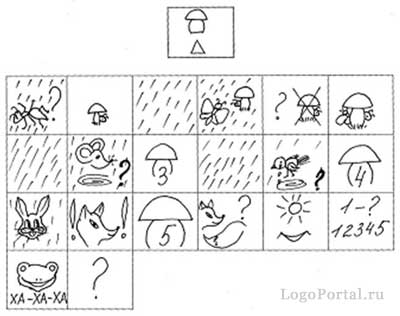  Пиктограммы «схемы слова» помогают ребенку, ориентируясь на зрительный образ, посчитать, сколько и каких звуков в слове, где стоит звук (в начале, в середине или в конце), схемы предложения – определять количество слов, развивает интерес к общению, совершенствует речемыслительную деятельность, овладевает операциями анализа и синтеза.    Пиктограммы к рассказам и сказкам хорошо использовать для развития связной речи у детей. Это способствует развитию высших психических функций (мышление, воображение, память, внимание), активизации связной речи, ориентировке в пространстве, облегчает ознакомление детей с природой и с явлениями окружающей действительности (дорожные знаки, экологические знаки и т.д.). При использовании различных схем меняется характер деятельности детей: дети не только слышат свою или обращенную к ним речь, но и имеют возможность ее «видеть». При составлении рассказов по картинкам и пиктограммам дети легче запоминают новые слова не механически, а в процессе активного использования.         Использование пиктограмм в работе по обучению пересказу облегчает запоминание произведения, а за тем и сам пересказ, с опорой на графическое изображение. Пиктограммы помогают ребенку разобраться в последовательности событий и выстроить канву последующего рассказывания.Картинно-графический план выступает здесь как средство мнемотехники (мнемотехника, или мнемоника – система различных приемов, облегчающих запоминание и увеличивающих объем памяти путем образования дополнительных ассоциаций).
С помощью картинно-графического плана, представленного как в виде пиктограмм, так и в виде предметных картинок дети пересказывают тексты, учат загадки и т.д.
С детьми старшей логопедической группы на занятиях  предлагается картинно-графический план рассказа, а в подготовительной школе группе   дети учатся делить текст на значимые части и самостоятельно придумывать и зарисовывать план пересказа текста. 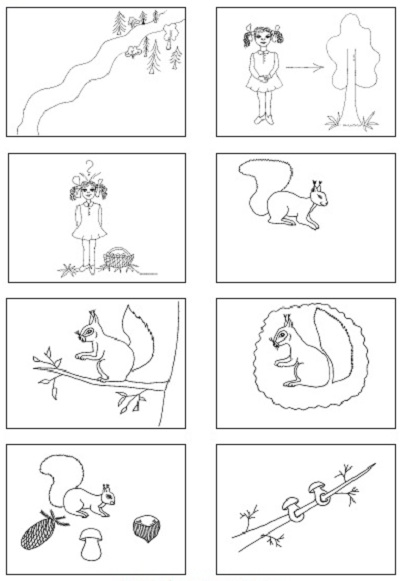 Многим логопедам знакомы логопедические сказки, то есть рассказы, которые содержат большое количество одинаковых звуков (Н.В. Нищева «Будем говорить правильно», Л.А. Боровских «Я логично говорю»). В коррекционном процессе ребенок может подготовить пересказ по картинке, просто повторять текст за взрослым. Основная задача данных сказок – автоматизировать в связной речи поставленные звуки или дифференцировать оппозиционные. Чтобы работа не была для ребенка слишком скучной и шаблонной, в процессе подготовки к образовательной модели полезно использовать схемы или предметы-заместители.План работы по такой сказке следующий:логопед читает сказку ребенку;вместе с ребенком выкладывает модель сказки (картинную или состоящую из символов-заместителей, выбирая их произвольно);ребенок отвечает на вопросы логопеда по содержанию сказки;пересказывает сказку по модели.Муравей и голубкаМуравей пришел к ручью пить. Волна набежала и чуть его не потопила. Голубка несла ветку; она увидела – муравей тонет, и бросила ему ветку. Муравей сел на ветку и спасся. Потом охотник расставил сеть и хотел поймать голубку. Муравей подполз к охотнику и укусил его за ногу. Охотник охнул и уронил сеть. Голубка вспорхнула и улетела. (По Л.Н. Толстому)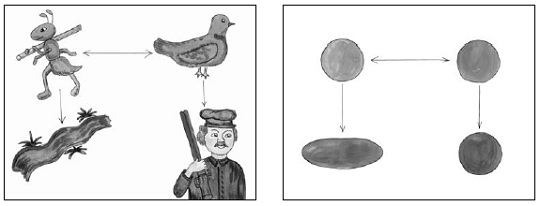 Примерные вопросы:Куда пришел муравей в начале рассказа?Что случилось с муравьем у ручья?Кто помог муравью спастись от гибели?Что сделала голубка, чтобы спасти муравья?Что случилось с голубкой?Как муравей спас ее?Какое еще название можно придумать для сказки?                       2.6. Сравнительное описание предмета.В развитии навыка составления описательных рассказов большую помощь оказывает предварительное составление модели описания. В процессе обучения связной описательной речи моделирование может служить средством и программой анализа и фиксации закономерных свойств и отношений объекта или явления.Элементами модели описательного рассказа становятся символы-заместители качественных характеристик объекта: -принадлежность к родовидовому понятию; -величина; -цвет; -форма; -составляющие детали; -качество поверхности; -материал, из которого изготовлен объект (для неживых предметов); -как он используется (какую пользу приносит)? -за что нравится (не нравится)?  По данной модели возможно составить описание отдельного предмета, принадлежащего к определенной группе.Овладение приемом сравнительного описания происходит, когда дети научатся свободно оперировать моделью описания отдельных предметов или явлений. Два-три ребенка или подгруппы детей составляют модель описания двух и более предметов по плану. При этом символы описания выкладываются каждой подгруппой в свой обруч. Затем в пересечении обручей (круги Эйлера) выделяются одинаковые признаки предметов. Дети сравнивают предметы, определяя сначала их сходство, а затем различия.При обучении детей с ОНР дошкольного возраста описанию предметов логопед должен помнить и решать следующие основные задачи:-развить у детей умения выделять существенные признаки и основные части (детали) предметов;-сформировать обобщенные представления о правилах построения рассказа описания предмета.2.7. Составление описательного рассказа – отличается отсутствием временной последовательности, отношение одновременности.научить детей языковым средствам, необходимым для составления описательного рассказа.Для работы над составлением описательных рассказов могут быть использованы «Схемы для составления описательных рассказов» Т.А. Ткаченко. Предлагаю следующие модифицированные схемы для составления описательных рассказов.Основу описательного рассказа составляют конкретные представления, накапливаемые в процессе исследования объекта описания.Примером составления описательного рассказа по схеме может служить модифицированная схема описания и сравнения овощей и фруктов.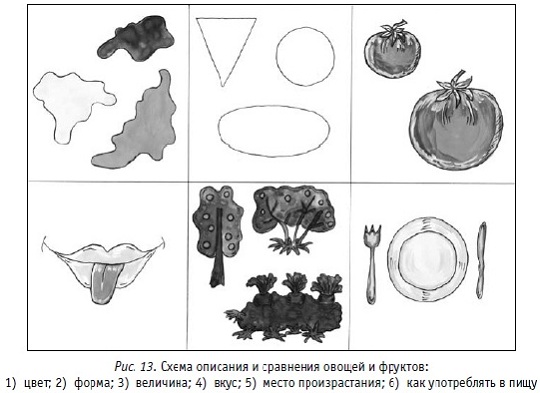 По данной модели возможно составить описание отдельного предмета, принадлежащего к определенной группе. Опыт работы показывает, что овладение приемом сравнительного описания происходит, когда дети научатся свободно пользоваться моделью описания отдельных предметов или явлений. Один ребенок или подгруппы детей составляют модель описания двух и более предметов по плану. При этом символы описания выкладываются каждой подгруппой в свой круг – обруч. В месте пересечения кругов выложены символы, общие для обоих сравниваемых предметов. За пределами зоны пересечения символы характеризуют различия двух предметов. Дети сравнивают предметы, определяя сначала их сходство, а затем – различия.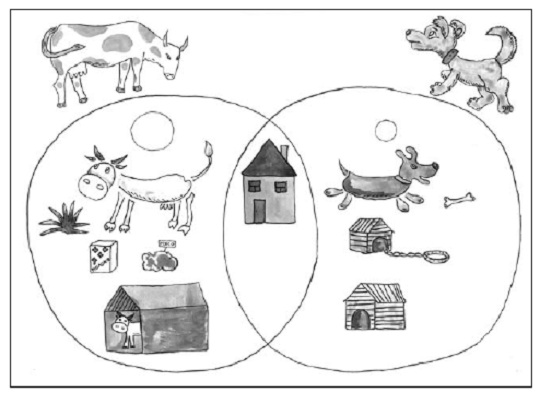 Корова и собака – это домашние животные. По размеру корова большая, а собака – маленькая. У собаки есть голова, туловище, лапы, хвост, уши, нос, глаза; у коровы есть голова, туловище, лапы, хвост, уши, нос, глаза, копыта, рога и вымя. Корова питается травой, а собака – мясом, косточками. Корова дает человеку молоко, мясо, а собака – сторожит дом человека. Корова живет в коровнике, а собака – в конуре.2.8. Составление рассказа по сюжетной картинке – значительно более сложный этап по сравнению с пересказом готового текста, но при этом ребенок овладевает навыками пересказа. Для рассказа по сюжетной картинке картинно-графический план просто необходим. Ребенку трудно «сконструировать ситуацию», изображенную на картине, придумать развитие событий и грамотно закончить свой рассказ, т.е. оформить речевым материалом схему построения высказывания: зачин – развитие событий – итог.
При составлении описательных рассказов по сюжетной картинке особое внимание уделяется приемам, направленным на развитие внимания, зрительного восприятия, логического мышления. Существует несколько видов занятий с картинным материалом.
Остановлюсь на обучении рассказыванию по отдельной сюжетной картинке с придумыванием детьми предшествующих событий.Данный вид развития связной речи очень труден для детей с общим недоразвитием речи и требует определенного подхода к его реализации. Дети при рассказе по сюжетной картине должны выделять изображенные на картине предметы, основных действующих лиц, выделить основную событийную основу рассказа, взаимодействие различных героев картины, отметить особенности развития действия, составить экспозицию (начало) рассказа и окончание рассказа – развязку, итог повествования.Коррекционно-логопедическое обучение с целью формирования навыка рассказывания по картине состоит из 3-х этапов:-выделение значимых для развития сюжета фрагментов картины;-определение взаимосвязи между ними;-объединение фрагментов в единый сюжет.Для этого можно использовать пособие «Оживи картинку». По данному пособию было разработано несколько вариантов, которые помогают обучить детей с ОНР составлению рассказа по сюжетной картинке. Примером метода моделирования может служить предлагаемый рассказ по сюжетной картинке:День рожденияУ Кати сегодня день рождения. На день рождения Катя позвала гостей и накрыла большой стол. Ребята подарили Кате куклу и красивый торт. Сначала ребята играли в жмурки, а потом сели за стол. Дети пили чай с конфетами и тортом.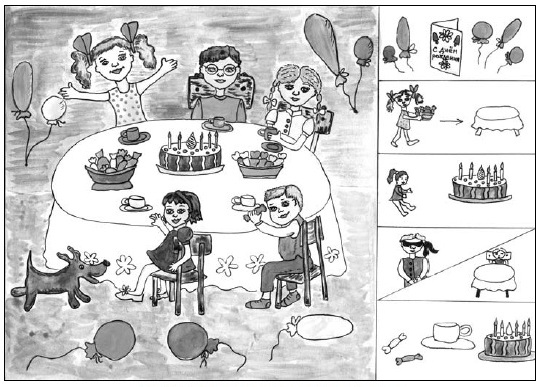 В задании представлена сюжетная картина и схематичные изображения наиболее значимых сюжетных отрывков рассказа.Логопед может пользоваться для обучения как всей сюжетной картиной, так схематичными изображениями. Данный рассказ представлен не случайно, выбор обусловлен трудным восприятием у детей с ОНР сюжетной картинки с изображением природы.Если дети в достаточной мере овладели навыком связного рассказа по сюжетной картинке, логопед может ввести элементы «ТРИЗ» – ребенку предлагается придумать другой конец рассказа или продолжить его, в рассказ включить новых героев, изменить действия в сюжете рассказа.2.9.Составление описательных рассказов по пейзажной  картине.Особым видом связного высказывания являются рассказы-описания по пейзажной картине. Этот вид рассказа особенно сложен для детей. Если при пересказе и составлении рассказа по сюжетной картине основными элементами наглядной модели являются персонажи – живые объекты, то на пейзажных картинах они отсутствуют или несут второстепенную смысловую нагрузку. В данном случае в качестве элементов модели рассказа выступают объекты природы. Так как они, как правило, носят статичный характер, особое внимание уделяется описанию качеств данных объектов. Работа по таким картинам строится в несколько этапов: -выделение значимых объектов картины; -рассматривание их и подробное описание внешнего вида и свойств каждого объекта; -определение взаимосвязи между отдельными объектами картины; -объединение мини-рассказов в единый сюжет.  «Оживлялки» легко накладываются и убираются, могут включаться в разные пейзажные композиции, в одном пейзаже могут присутствовать разные живые объекты, что позволяет при использовании минимального количества наглядного материала достигать вариативности рассказов детей по одной пейзажной композиции.Фрагментарное рассказывание по пейзажной картинеДля повышения эффективности работы по развитию навыка составления рассказов по картине можно порекомендовать прием фрагментарного рассказывания, когда дети сначала составляют рассказы об отдельных персонажах (фрагментах) картины, а затем объединяют их в единое высказывание. Картина, предложенная для составления рассказа, делится на 4 части, которые закрываются картонными прямоугольниками разного цвета. Ребенок, постепенно открывая каждую из 4 частей картины, рассказывает о каждом фрагменте, объединяя их в один сюжет.  Работа над каждым из фрагментов проходит аналогично работе по составлению описания целой картины. Вариативность рассказов детей достигается за счет выбора ими цвета прямоугольника, который они открывают первым. 3.0.Составление повествовательных рассказов по серии сюжетных картин.Значительные трудности возникают у детей при составлении рассказов по сюжетной картине. Рассказ по сюжетной картине требует от ребенка умения выделить основные действующие лица или объекты картины, проследить их взаимосвязь и взаимодействие, отметить особенности композиционного фона картины, а также умение додумать причины возникновения данной ситуации, то есть составить начало рассказа, и последствия ее – то есть конец рассказа. На практике «рассказы», самостоятельно составленные детьми – это, в основном, простое перечисление действующих лиц или объектов картины. Работа по преодолению этих недостатков и формированию навыка рассказывания по картине состоит из 3-х этапов: -выделение значимых для развития сюжета фрагментов картины; -определение взаимосвязи между ними; -объединение фрагментов в единый сюжет. В качестве элементов модели выступают, соответственно, картинки – фрагменты, силуэтные изображения значимых объектов картины и схематические изображения фрагментов картины.Схематичные изображения являются также элементами наглядных моделей, являющихся планом рассказов по серии картин.Когда дети овладеют навыком построения связного высказывания, в модели пересказов и рассказов включаются творческие элементы – ребенку предлагается придумать начало или конец рассказа, в сказку или сюжет картины включаются необычные герои, персонажам присваиваются несвойственные им качества и т.п., а затем составить рассказ с учетом этих изменений. При составлении различных по сложности рассказов усиливается роль и значения моделирования и композиционного оформления сюжета, самостоятельного отбора лексики, синтаксических конструкций, выразительных средств языка. Дети с ОНР испытывают трудности в построении сюжета, тут им на помощь приходит картинно-графический план. Он служит моделью рассказа, и ребенку, при наличии наглядной опоры остается самостоятельно подобрать лексический материал, построить предложения. Прежде, чем дать детям задание составить рассказ по серии картин, необходима подготовительная работа: рассмотреть внимательно все картинки серии, отметить, что главное на каждой из них, определить сюжетную линию и т.д. Часто при составлении рассказа дети упускают диалоги героев, слова-признаки, характеризующие и описывающие персонажей. В картинно-графическом плане  акцентируется внимание дошкольников именно на это. Например, диалоги  обозначаются стрелкой с вопросом от того героя, который начинает диалог. Это помогает детям не «потерять» характеристики героев, найти причинно-следственные связи в рассказе и т.д. Слова – признаки, характеризующие персонажей,  обозначаются либо знаком вопроса, или, если необходимо передать настроение героя – используются пиктограммы. Пиктограммы  выставляются при рассматривании каждой картинки из серии, чтобы акцентировать внимание детей на определенном признаке или действии героя.Например, картинка: «Зимние забавы».
При составлении повествовательного рассказа по этой картинке  детям раздаются карточки с фрагментами картинки, и предлагается  составить предложения. Затем выставляется большая картинка, дети находят на ней свои фрагменты. Предваряя появление картинно-графического плана, проводится беседа по содержанию картины, по ходу беседы выставляются опорные карточки-символы и фрагменты картины. Таким образом, составляя свой рассказ, дети комбинируют в рассказе свои знания и изображенные на картине действия.3.1. Рассказ с элементами творчества – это придуманные детьми рассказы с самостоятельным выбором содержания (ситуаций, действий, образов), логически построенным сюжетом, облеченным в соответствующую словесную форму, представляющие собой результат детской фантазии, требующие от ребенка развитого воображения, образного мышления, способности самостоятельно моделировать схему рассказа. Необходимо помнить, что ребенок зачастую боится самостоятельно придумывать какой-либо рассказ, и здесь нам на помощь приходит метод составления модели. Выделяется следующая схема обучения ребенка составлению творческого рассказа:-логопед предлагает конкретные персонажи рассказа, а событийную сторону и действие, происходящее в рассказе, дети придумывают самостоятельно;-конкретные персонажи заменяются силуэтными изображениями, что позволяет детям проявить творчество в характерологическом оформлении героев рассказа; герои рассказа заменяются силуэтными изображениями (возможно из черной бумаги), что позволяет проявить творчество в описании внешнего вида героев, их характеров и действий, выполняемых этими героями;-детям предлагается составить сказку по модели, включающей геометрические фигуры или схематические изображения героев, необходимо выбрать название сказки, например: «Приключения слоника в Чудесном городе»;-каждый ребенок самостоятельно выбирает тему и героев своего рассказа.Практика показывает высокие результаты обучения связному высказыванию (пересказ, составление рассказа по сюжетным картинкам, составление описательного рассказа, рассказ с элементами творчества) детей с нарушениями речи при использовании метода наглядного моделирования.Часто наглядная модель служит средством преодоления страха ребенка перед построением творческих связных рассказов.Данный вид высказывания предполагает умение ребенка создать особый замысел и развернуть его в полный рассказ с различными деталями и событиями. Ребенку предлагается модель рассказа, а он уже должен наделить элементы модели смысловыми качествами и составить по ним связное высказывание. Это умение противоположно навыку составления пересказов. Переходными упражнениями от моделирования пересказа к составлению творческих рассказов могут быть следующие: -угадывание эпизода по демонстрации действия; -рассказывание по демонстрации действия взрослым; Последовательность работы по формированию навыка составления связного творческого высказывания следующая: -ребенку предлагается придумать ситуацию, которая могла бы произойти с конкретными персонажами в определенном месте, модель рассказа (сказки) задается взрослым; -взрослый предлагает конкретные персонажи рассказа, а пространственное оформление модели ребенок придумывает самостоятельно; -конкретные персонажи заменяются их силуэтными изображениями, что позволяет ребенку проявить творчество в характерологическом оформлении героев рассказа. Ребенку предлагается составить рассказ или сказку по модели, элементами которой являются неопределенные заместители персонажей рассказа – геометрические фигуры, логопедом задается тема рассказа: например, «Весенняя сказка». И, наконец, ребенок самостоятельно выбирает тему и героев своего рассказа. Творческая сказка по силуэтным изображениям.Одним из приемов развития навыка творческого рассказывания является обучение детей составлению сказок по силуэтным изображениям. В качестве элементов модели ребенку предъявляются силуэты животных, растений, людей или природных явлений (снег, дождь и т.п.) Взрослый задает начало сказки и предлагает продолжить ее, опираясь на силуэтные изображения. Особенность данных элементов в том, что силуэтные изображения, в отличие от картинного материала, задают определенный обобщенный образ, не раскрывая его смыслового содержания. Определение характера, настроения, даже внешнего вида героя – прерогатива самого ребенка. Дети наделяют силуэты предметов определенными смысловыми качествами. На последующих этапах ребенок сам придумывает сюжет сказки по заданной теме, выбирая силуэты для модели в соответствии со своим замыслом. Предлагаю следующий оригинальный прием обучения творческому рассказу: использование для данного вида деятельности силуэтных персонажей. Детям демонстрируются силуэты зверей, птиц, растений, которые могут быть вырезаны из бумаги или картона. Логопед может дать начало сказки: «Однажды, в далеком лесу и так далее». Дети сами сочиняют последовательность сюжета, определяют его начало и конец, придумывают характеры, внешний вид своим героям. На последующих этапах ребенок самостоятельно выбирает силуэты для модели и составляет рассказ самостоятельно.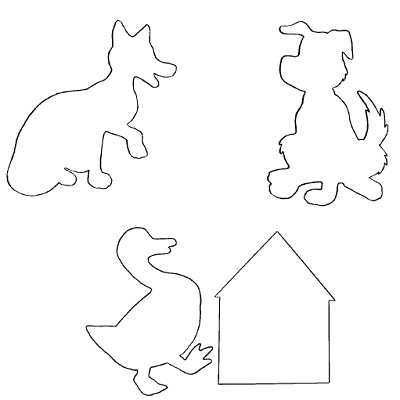 По мере овладения навыком моделирования дети используют вместо развернутой предметной модели - обобщенную, содержащую только ключевые моменты. Происходит свертывание модели, переход ее заместитель.Элементами модели-заместителя являются схематичные зарисовки, сделанные детьми по ходу слушания рассказа. Количество элементов модели сначала определяется взрослым, а затем, по мере усвоения навыка, самим ребенком – осуществляется переход от подробного пересказа к краткому.Модель-заместитель служит также планом при составлении творческого рассказа. В этом случае ребенок производит действия обратные, производимым при пересказе: пересказ – слушание текста - составление модели - пересказ текста по модели; творческий рассказ – составление модели рассказа – рассказ по модели. Представленные приемы работы позволят повысить эффективность речи дошкольников, могут быть использованы в работе с детьми как средство повышения интереса к данному виду деятельности и оптимизации процесса развития навыка связной речи детей дошкольного возраста. Постепенно овладевая всеми видами связного высказывания с помощью моделирования, дети учатся планировать свою речь.Коррекция связной монологической речи детей дошкольного возраста с ОНР с использованием метода наглядного моделирования будет эффективной, если в процесс обучения будут введены:система подготовительных упражнений, направленных на осознанное усвоение правил организации композиции высказывания;специальные приемы обучения детей действиям замещения;различные модели, схемы, передающие предметно-смысловую и логическую организацию текста;упражнения по нахождению различных вариативных средств связи предложений, что позволяет решить задачи с усвоением правил смысловой и лексико-синтаксической организации текстовых сообщений.В процессе использования метода наглядного моделирования в коррекции речи детей с ОНР предлагается вводить понятие о графическом способе изображения действия различных рассказов.В качестве условных заместителей (элементов модели) могут выступать символы разнообразного характера:геометрические фигуры;символические изображения предметов (условные обозначения, силуэты, контуры, пиктограммы);контрастная рамка – прием фрагментарного рассказывания и многие другие.В качестве символов-заместителей на начальном этапе работы используются геометрические фигуры, своей формой и цветом напоминающие замещаемый предмет. Например, оранжевый треугольник – морковка, коричневый овал – собака и прочее.На последующих этапах дети выбирают заместители без учета внешних признаков объекта. В этом случае они ориентируются на качественные характеристики объекта (добрый, печальный, теплый, влажный и прочее).В качестве символов-заместителей при моделировании творческих рассказов используются:предметные изображения, картинки;силуэтные изображения;геометрические фигуры.Таким образом, модель, состоящая из различных фигур или предметов, становится планом связного высказывания ребенка с ОНР и обеспечивает последовательность его рассказа. Пересказ – наиболее легкий вид монологической речи, придерживается авторской композиции произведения, в нем используется готовые авторский сюжет, речевые формы и приемы. Пересказ предполагает умение выделить основные части услышанного текста, связать их между собой, а затем в соответствии с этой схемой составить рассказ. В качестве плана рассказа выступает наглядная модель.Работа по развитию навыка пересказа с помощью метода моделирования предполагает формирование следующих умений:усвоение принципа замещения героев или действий сказки, рассказа различными предметами или cхематическими изображениями;развитие умения передавать сюжет повествования с помощью предметов-заместителей.Рекомендуется начинать обучение приему наглядного моделирования с коротких русских сказок: «Маша и медведь», «Три медведя», «Белка и волк» Л.Н. Толстого, «Галка и кувшин», «Лес и мышонок» В. Бианки, «Три котенка» В. Cутеева.Чтобы дети научились рассказывать данные короткие сказки, для изображения части рассказа или сказки логопед использует различные предметы-заместители. Например,  во время чтения  сказки «Курочка Ряба»,  дети самостоятельно постепенно выставляют символы – заместители героев сказки и происходящих в сказке событий.На данном этапе необходимо добиваться, чтобы манипулирование элементами модели происходило параллельно чтению конкретного фрагмента сказки, то есть. каждый фрагмент сказки необходимо показывать и выставлять на доску в процессе чтения.Вывод.
Реализация педагогического опыта направлена на освоение использования пиктограмм в развитии речемыслительной деятельности детей и развития памяти.
Данный опыт позволяет детям :
- добывать информацию, проводить исследование, делать сравнения, составлять четкий внутренний план умственных действий, речевого высказывания;
- формировать и высказывать суждения и умозаключения более логично и последовательно;
- развивать неречевые процессы: внимание, мышление, все виды памяти (зрительную, слуховую, двигательную при использовании приема зарисовки текста детьми)
- поддерживать интерес детей к активной речевой деятельности.  
                                     
Использование данной технологии позволяет развивать не только память, воображение, внимание, но и учит детей рассуждать, доказывать, отстаивать свою точку зрения, поэтому можно говорить.
Все перечисленное составляет в совокупности основу для использования опыта в системе образования, как коррекционной работе с детьми дошкольного возраста, так и  в работе с детьми массовых групп детского сада. Используя в работе наглядное моделирование, мы учим детей:добывать информацию, проводить исследование, делать сравнения, составлять четкий внутренний план умственных действий, речевого высказывания;формулировать и высказывать суждения, делать умозаключения;применение наглядного моделирования оказало положительное влияние на развитие неречевых процессов: внимания, памяти, мышления. Проведённая сравнительная диагностика развития связной речи у детей логопедической группы в период с сентября 2013 года по май 2014 года, показала, что уровень развития речи значительно улучшился, видна положительная динамика.О результатах деятельности можно судить по проведенному мониторингу.
Так при запоминании стихотворения вербальным способом в начале года результаты были такие – 20% низкий уровень запоминания, 50% средний уровень, 30%высокий.
Запоминание стихотворений с помощью пиктограмм (невербальный способ) на конец года  дало результат- 0% низкого уровня, 40% средний уровень, 60% высокий уровень.
       50%Следовательно, можно сделать вывод, что, анализируя новый материал и графически его, обозначая, ребенок (под руководством взрослых) учится самостоятельности, усидчивости, зрительно воспринимает план своих действий. У него повышается чувство заинтересованности и ответственности, появляется удовлетворенность результатами своего труда, совершенствуются такие психические процессы, как память, внимание, мышление, что положительно сказывается на результативности коррекционной работы.
Использование наглядного моделирования в системе коррекционной работы дает положительный результат, что подтверждается данными диагностики уровня речевого развития детей.
Из всего выше сказанного можно сделать вывод:  метод наглядного моделирования можно и нужно использовать в системе как коррекционной работы с детьми дошкольного и младшего школьного возраста, так и в работе с детьми массовых групп детского сада и начальной школы.Список литературы:1. Большова, Т.В. Учимся по сказке. Развитие мышления дошкольников с помощью мнемотехники [Текст] Т.В. Большова / Спб.,2005 — 71с.2. Вахрушев, А.А., Кочемасова, Е.Е., Акимова, Ю.А. Здравствуй, мир![Текст]/ Вахрушев, А.А., Кочемасова, Е.Е., Акимова, Ю.А. Москва “Баласс”, 2000 — 21с.3. Воробьева В.К. Методика развития связной речи у детей с системным недоразвитием речи [Текст] /Воробьева В.К. – М., 2005 — 114с.4. Глухов В.П. Формирование связной речи детей дошкольного возраста с общим речевым недоразвитием [Текст] // Глухов В.П.  Дощкольное воспитание 2004г. № 6, с.65. Громова, О.Е., Соломатина, Г.Н., Савинова, Н. П. Стихи о временах года и игры. Дидактические материалы по развитию речи детей 5 – 6 лет [Текст] /Громова, О.Е., Соломатина, Г.Н., Савинова, Н. П. Москва, 2005. - с. 596. Давьщова Т.Г. Ввозная В.М. Использование опорных схем в работе с детьми [Текст] // Давьщова Т.Г. Ввозная В.М. Справочник старшего воспитателя дошкольного учреждения № 1, 2008, с.167. Ефименкова Л.Н. Формирование речи у дошкольников [Текст] / Ефименкова Л.Н. – М., 1985 — с.928. Коррекционно-педагогическая работа в дошкольных учреждениях для детей с нарушениями речи [Текст] / Под ред. Ю.Ф. Гаркуши. – М., 2007 — с.189. Кудрова Т.И. Моделирование в обучении грамоте дошкольников с недоразвитием речи [Текст] // Кудрова Т.И.  Логопед в детском саду 2007 № 4 с. 51-54.10. Омельченко Л.В. Использование приёмов мнемотехники в развитии связной речи [Текст] / Омельченко Л.В. Логопед. 2008. №4. - с.102 -115.11. Ткаченко Т.А. Использование схем в составлении описательных рассказов [Текст] / Ткаченко Т.А. Дошкольное воспитание.1990. №10 — с. 16-21.12. Фалькович, Т.А., Барылкина, Л.П. Развитие речи, подготовка к освоению письма.[Текст] Фалькович, Т.А., Барылкина, Л.П.Москва “ВАКО”, 2005. - с.113. Широких Т.Д. Учим стихи – развиваем память[Текст] / Широких Т. Д. Ребёнок в детском саду. 2004. №2. - с.59-62.14. Шорыгина, Т.А. Стихи и сказки о родной природе. [Текст] / Шорыгина, Т.А. Москва, 2005. - с.8